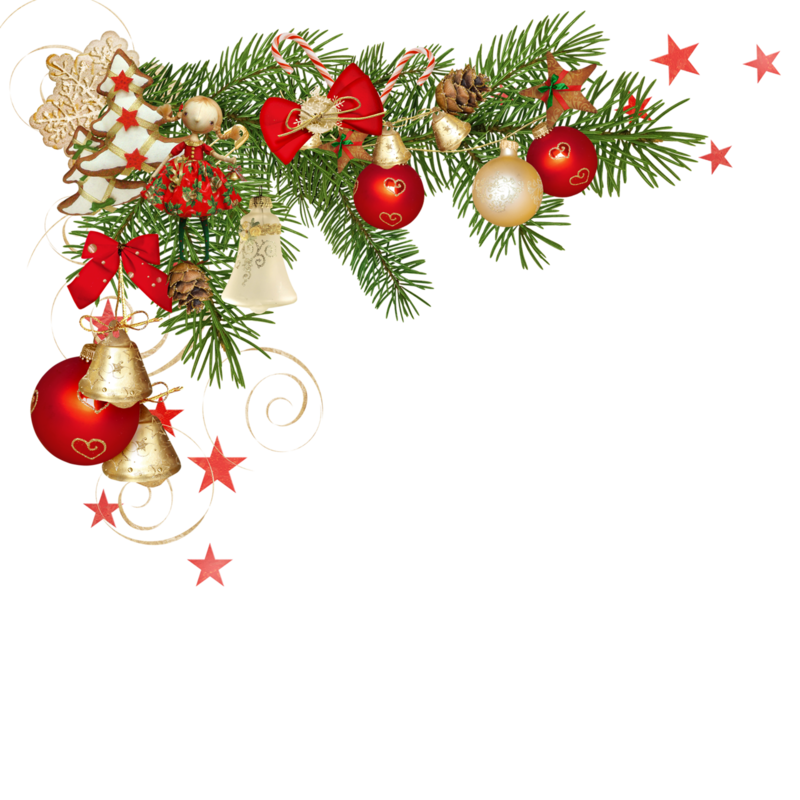 Положение            о районном конкурсе «На лучшую                                        ёлочную новогоднюю игрушку».1. Общие положения о конкурсе.1.1 Настоящее Положение о проведении конкурса «На лучшую ёлочную новогоднюю игрушку» (далее - Конкурс) регламентирует порядок и правила организации и проведения конкурса.
          1.2 Организатором Конкурса является МБМУК «Организационно-методический центр Орловского района»2. Цели и задачи Конкурса.Целями и задачами Конкурса являются:  выявление и стимулирование оригинальных подходов и креативных идей в декоративно-прикладном творчестве;  создание условий для творческой активности и самореализации воспитанников клубных формирований и жителей Орловского района;  побуждение родителей к совместной творческой деятельности с детьми;  развитие творческих способностей у детей.3. Порядок и условия проведения Конкурса.3.1 Конкурс проходит в два этапа. Первый этап проводится с 13 по 19 декабря 2021 года на базе филиалов и учреждений культуры Орловского района. Победитель определяется посредством Интернет голосования в социальной сети ВКонтакте. Окончание голосования 19 декабря 2021 года в 20.00 (далее голоса не засчитываются). На данном этапе выбирается один победитель, который направляется для дальнейшего участия в районном конкурсе.Второй этап состоится в срок с 20 по 23 декабря 2021 года на базе МБМУК «ОМЦ Орловского района».Участником Конкурса может быть один человек или коллектив авторов;Члены жюри выберут несколько победителей: в каждой возрастной категории ОДИН победитель, а также посредством Интернет голосования в социальной сети ВКонтакте будет определен победитель, который получит приз зрительских симпатий.От одного учреждения предоставляется ОДНА новогодняя игрушка (победитель первого этапа);Голосование пройдет в группе МБМУК «ОМЦ Орловского района» (https://vk.com/omc57)  с 24 по 27 декабря 2021 года. Окончание голосования состоится 27 декабря 2021 года в 20.00 (далее голоса не засчитываются).          3.2 Для участия во втором этапе Конкурса представителю учреждения культуры Орловского района необходимо предоставить:
          1) заявку на участие  (Приложение 1) на электронную почту omc-57@yandex.ru  (с пометкой «Конкурс « На лучшую елочную новогоднюю игрушку»);
          2) творческую работу. Работа принимается по адресу г. Орел ул. Ломоносова 6, корпус 3. (РАБОТЫ ПО ФОТОГРАФИЯМ НЕ ДОПУСКАЮТСЯ К УЧАСТИЮ)3.3 В Конкурсе принимают участие все желающие по четырем возрастным категориям:3-5 лет;6-10 лет;11-14 лет;14+
          3.4 Организаторы Конкурса оставляют за собой право некоммерческого использования предоставленных на конкурс творческих работ, а также размещение фото и др. материалов конкурса на сайте и странице учреждения.4. Критерии оценки творческих работ.Конкурсная работа оценивается по следующим критериям:Оригинальность дизайна;	Цветовое решение;Качество выполнения отдельных элементов;Оправданность выбранных средств;Эстетичность работы;	Выразительность композиции;Соответствие теме;	Безопасность.5. Требование к оформлению творческих работ.5.1 Участникам Конкурса необходимо в установленный срок изготовить ёлочную новогоднюю игрушку и предоставить на рассмотрение конкурсной комиссии.
          5.2 Требования к изготовлению игрушки:
          - Обязательно наличие прочного крепления: петли, прищепки или скобы для крепления к ёлочным ветвям, шпагат, шнур, проволока длинною не менее 15 см.
          5.3 К участию НЕ допускаются работы:в которых присутствуют острые металлические детали;в которых присутствуют детали из стекла.          5.4 Елочная новогодняя игрушка может быть выполнена из плотной цветной бумаги, картона, ваты, дерева, пластмассы, природного материала, всевозможных подручных материалов и т.д. 5.5 Приветствуются всевозможные игрушки с фантазийными рисунками, различными объемными фигурками сказочных и мультипликационных персонажей, символами новогоднего праздника и наступающего нового года, стилизованные «сосульки», «конфеты», новогодние бусы, шары и т.п.
          5.6 Каждая работа должна быть снабжена этикеткой с информацией об авторе по форме:Фамилия, имя, возраст, название населенного пункта, название учреждения культуры, название работы.6. Определение победителей и награждение Подведение итогов осуществляет жюри по завершению Конкурса, не позднее 30 декабря.  Награждение участников и победителей Конкурса состоится в январе 2022 года.  По итогам Конкурса определяется один победитель в каждой возрастной категории, а также победитель, набравший наибольшее количество голосов в Интернет голосовании. 7. Оргкомитет Конкурса     8.1. Руководство Конкурса осуществляет организационный комитет (далее - Оргкомитет).     8.2. Состав Оргкомитета утверждается учредителем Конкурса.     8.3. В отсутствии председателя Оргкомитета решение принимает заместитель председателя Оргкомитета.      8.4. Оргкомитет разрабатывает состав жюри, подготовку и проведение Конкурса.     8.5. Оргкомитет оставляет за собой право вносить изменения и дополнения в условия и программу организации и проведения Конкурса, а также менять сроки его проведения и оглашения результатов.9. Жюри9.1. Жюри Конкурса формируется из высококвалифицированных специалистов.9.2. Жюри проводит оценку конкурсных работ в соответствии с критериями оценки.9.3. Оргкомитет конкурса не имеет отношения к оценкам жюри!9.4. Жюри имеет право не присуждать, а также дублировать отдельные места по-своему усмотрение, а также устанавливать специальные дипломы, призы, дополнительные призовые места, голосование в социальной сети.     9.4. Решение жюри является окончательным и обжалованию не подлежит.   9.5.  Жюри оставляет за собой право не допустить к участию в конкурсе работы с недостаточным этическим и эстетическим уровнем исполнения, а также не соответствующие формату конкурса.ВНИМАНИЕ: Протоколы заседания членов жюри являются конфиденциальной информацией, не демонстрируются и не выдаются! По всем вопросам обращаться на электронную почтуomc-57@yandex.ru с пометкой Конкурс «На лучшую ёлочную новогоднюю игрушку» или по телефону 44-16-58